Для получения бесплатнойспециализированной, в том числе высокотехнологичной  медицинской помощи необходимо только:записаться на прием по телефонам: +79091379018  или по электронной почте: gb9vmp@mail.ruесли необходимо, направить результаты анализов и исследований на адрес электронной почты gb9vmp@mail.ru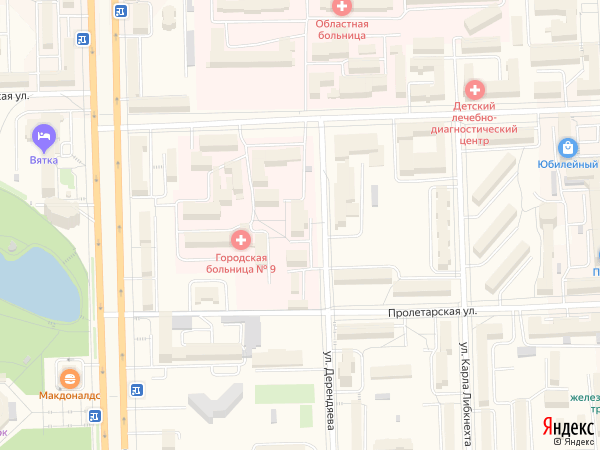 г. Киров, Дерендяева, 97,    тел. 8(8332) 54-96-80, 54-96-82, +79091379018gb9vmp@mail.ru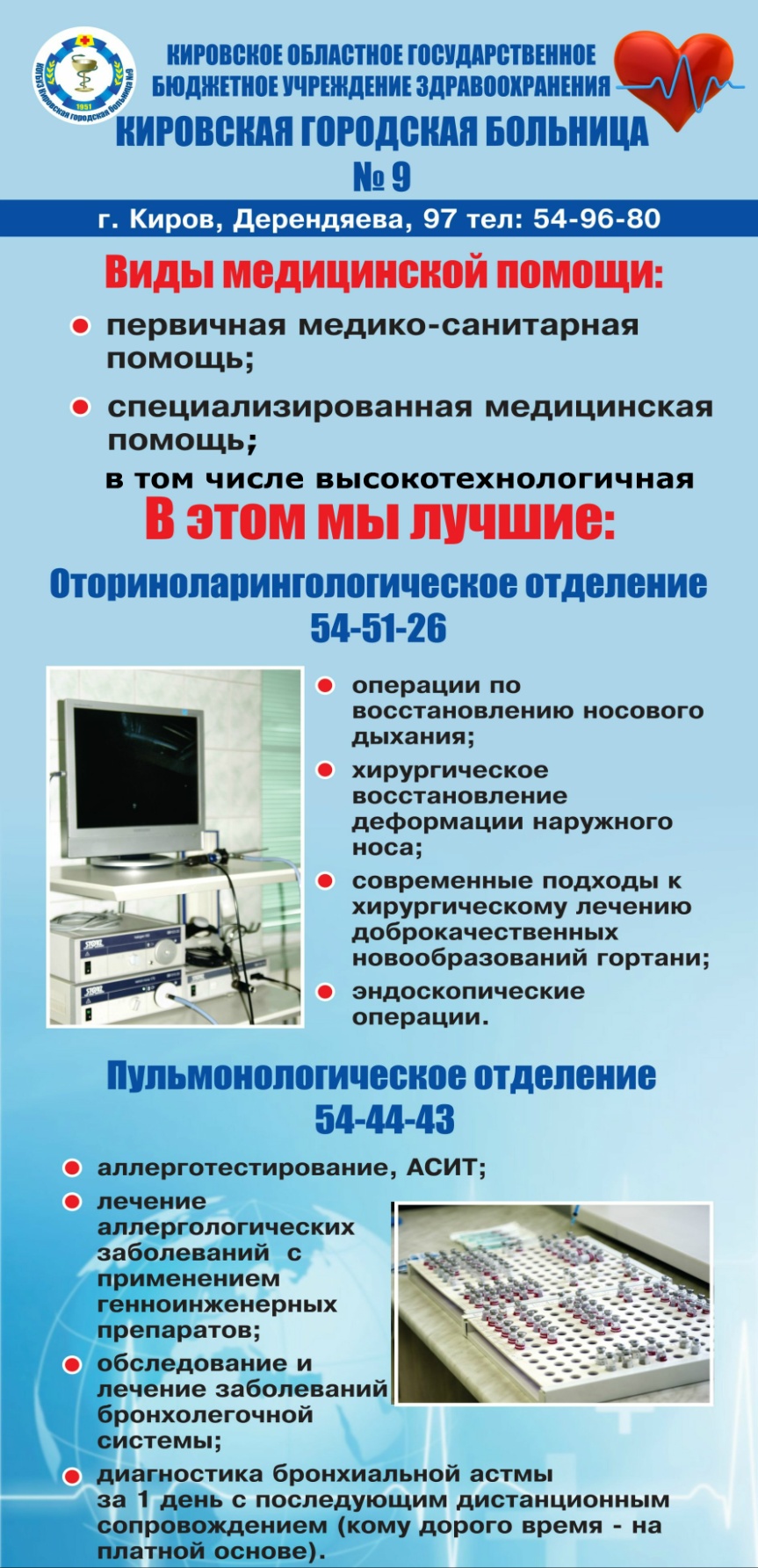 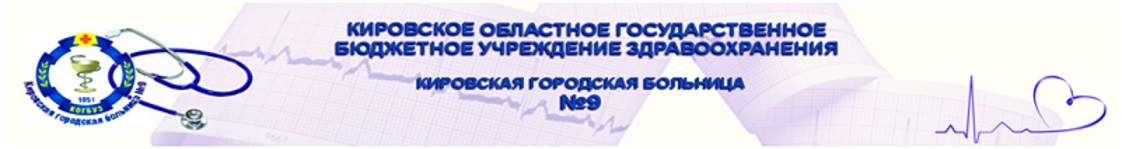 Приглашаем  пациентов изрегионов РФ на лечение в Кировскую городскую больницу 9.Пациенты из других регионов РФ могут  записаться по телефонам: +79091379018,  или по электронной почте: gb9vmp@mail.ruГражданам РФ, не зарегистрированным в Кировской области  и получившим медицинский полис ОМС за пределами Кировской области, помощь в КОГБУЗ «КГБ 9»  может быть оказана БЕСПЛАТНО, БЕЗ ДЛИТЕЛЬНОГО ОЖИДАНИЯпри наличии паспорта гражданина РФ и действующего полиса ОМС в соответствии с частью 6 статьи 21 Федерального закона от 21 ноября 2011 г. N 323-ФЗвозможны противопоказания, проконсультируйтесь со специалистомОториноларингологическое отделениеВ отделении оказывается специализированная, в том числе высокотехнологичная медицинская помощь по профилю оториноларингология. Мы лечим практическивесь спектр заболевания уха, горла и носа. 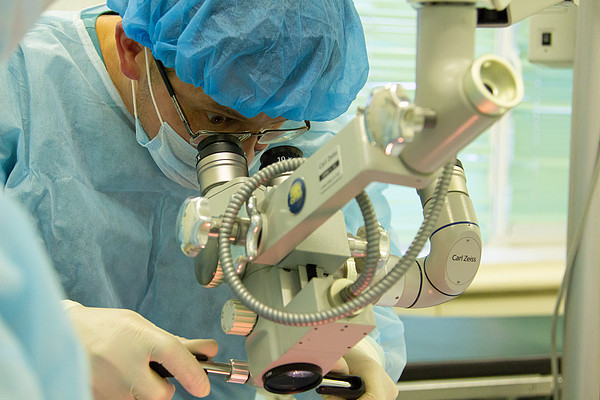 Оказываем высокотехнологичную медицинскую помощь:слухоулучшающие операции (тимпанопластики) при хронических гнойных средних отитах.внутригортанное удаление новообразований гортани с применением микрохирургической техники.Отделение оснащено современным видеоэндоскопическим оборудованием,    операционным микроскопом,  комплектом инструментов для микрохирургических операций на ухе, комплектом эндоскопического инструментария для проведения операций любой сложности в полости носа и околоносовых пазухах;     Для удобства пациентов других регионовПульмонологическое отделениеВ отделении проводится обследование больных и лечение заболеваний:хроническая обструктивная болезнь легких;хронический бронхит;интерстициальные заболевания легких;бронхиальная астма;пневмония;бронхоэктатическая болезнь;саркоидоз;Городская больница №9единственнаябольница в области, где есть аллергологические койкиВ отделении имеется самый большой спектр аллергенов, что позволяет уже на ранних стадиях правильно установить диагноз и начать своевременное лечение. Успешно, в течение нескольких лет, врачи работают и внедряют в практику генно-инженерную терапию, что позволило многим молодым пациентам с диагнозом БРОНХИАЛЬНАЯ АСТМА забыть о своём заболевании. 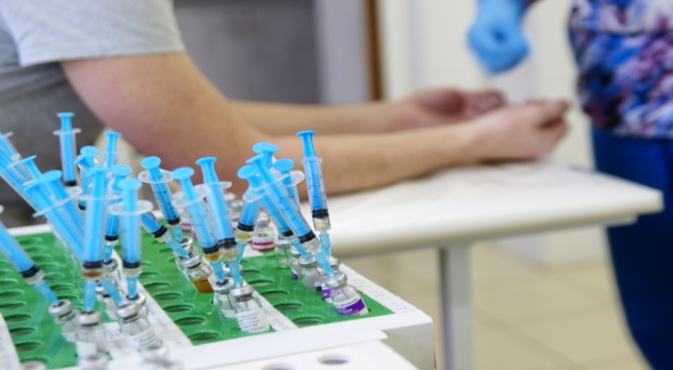 в каждом отделении организованыпалатыТерапевтическое отделение  Проводится лечение любого терапевтического заболевания (профилактические лечение сосудов, сахарного диабета, цереброваскулярной патологии и тд.) Для комфортного пребывания пациентов имеются палаты повышенной комфортности. Так же для пациентов есть услуга планового наблюдения врача и палата- ухода. 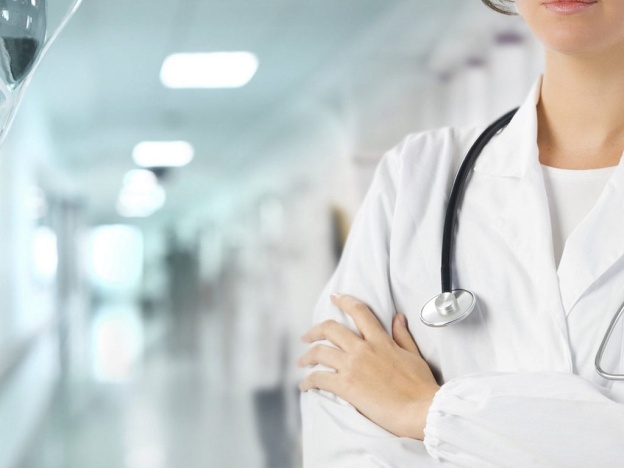 повышенной комфортности холодильник, телевизор, функциональные кровати, туалет)